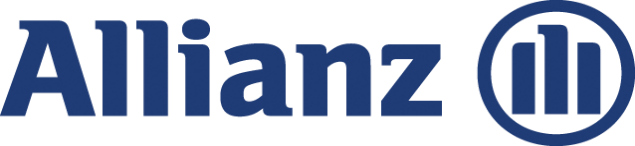 Please fill out this grant application completely.   Are you a 501(c)(3) organization?___ Yes      ___No  Name of organization __________________________________________________Nine-digit Federal Identification Number________________________________Website URL ______________________________________________________Contact person at organization _______________________________________Title of contact person ______________________________________________Business address (include city, state, and zip code) ________________________   ________________________________________________________________  Telephone number ________________________________________________  Email address _____________________________________________________Where is your organization geographically located? St. Paul Midway/Rondo/Frogtown St. Paul (other) Minneapolis Seven-county Twin Cities metro areaHave you previously applied for an Allianz grant? ___Yes ___NoWere you previously selected to receive an Allianz grant? ___Yes ___NoWhat is your annual budget? ____________________________This grant will go toward ____General Operating Support____Program SupportIf a project, please name the program/project ____________________________________If a project, what is the budget for the program/project? ___________________________Does your organization primarily support youth? ___Yes   ___NoDoes your organization primarily serve people with disabilities? ___Yes ___NoIs there a paid member of your staff who is also an Allianz employee? ___Yes ___NoIf yes, please provide their name and role. ___________________________________________Please write out your responses to each of the following questions below.List of the top five funders of your organization and the grant amount from each.Tell us about your organization and the work that you do – what are your programs/services? Keep in mind how your work fulfills the Allianz focus area of financial [stability/sustainability/security], as that will be a key factor in the evaluation of your application. Include your organization's mission statement.Provide a summary of your funding request. What do you want us to fund, who will it serve, and why is it critical?  How will a grant help you increase financial [stability/sustainability/security]?How does your organization/program increase equity or reduce disparities?How is your organization/staff qualified to implement this work/program?Answer these questions completely. This is your time to tell us exactly what you want to accomplish and how Allianz funding will help you meet/exceed those goals. Use these questions to help us calculate the impact a grant would have on your organization/program. If you receive a grant, this information is what you would report on.What is your expected impact?How many individuals do you plan to impact or engage with the project/program? What goals do you have for your grant request and how will you measure your progress on those goals? What are your mid-year and long-term goals? Please provide specific quantifiable metrics you are trying to accomplish around financial [stability/sustainability/security] (e.g., We will serve ___ participants and 80% of X participants will ___). How does your work intersect or work in collaboration with other efforts in the community?How will this funding make a difference to the organization/program?If you receive a grant, what communication ideas/tools do you have to amplify/promote the partnership?Do any Allianz employees currently volunteer with your organization? ___Yes ___NoIf yes, please provide the name(s)/role(s) of specific volunteers or the total number if they are general/group volunteers.In what other ways could Allianz potentially support your organization? Consider general or skills-based volunteerism, opportunities/events highlighting your efforts, board/committee memberships, etc.Checklist of Attachments:Please provide the following documentation along with your grant application.Organization budget and the program budget if applicableIRS tax-exempt letterFinancial statements from your most recently completed fiscal year, audited, if applicableList of officers and directors of the organization and their affiliationGrant application and attachments must be submitted to: communityengagement@allianzlife.comIMPACT DETAILWhat geographic area do you serve? St. Paul Midway/Rondo/Frogtown St. Paul (other) Minneapolis Seven-county Twin Cities metro areaWhat percentage of your organization or program's participants indicate the following zip codes as their address?55103 _______ %55104 _______  %55114 _______  %Total ________ %What percentage of the following income levels represent those served by your organization/program?Low income ____%Moderate income ____%Middle income ____%Upper income ____%Total must equal 100%What percentage of the following racial/ethnic populations did your organization/program serve?American Indian or Alaska Native ____%Asian ____%Black or African American____%Hispanic or Latino____%Native Hawaiian or other Pacific Islander____%White ____%Two or more races ____%
Other ____%
Total must equal 100%What is the race/ethnicity of your organization’s leadership team? (Indicate the number of executive staff members in each category)American Indian or Alaska Native ____%Asian ____%Black or African American____%Hispanic or Latino____%Native Hawaiian or other Pacific Islander____%White ____%Two or more races ____%
Other ____%
Total must equal 100%What is the race/ethnicity of your organization’s Executive Director or CEO?American Indian or Alaska Native ____Asian ____Black or African American____Hispanic or Latino____Native Hawaiian or other Pacific Islander____White ____Two or more races ____
Other ____
